政府采购竞争性谈判文件采购项目名称：宁乡四中采购广播系统采   购   人：宁乡市第四高级中学政府采购编号：NXCG-JZ-201904300163委托代理编号：ATNXCG2019-010采购代理机构：湖南安泰工程项目管理有限公司宁乡分公司二〇一九年五月目录第一章 谈判通知	- 1 -第二章 谈判须知	- 2 -谈判须知前附表	- 2 -谈判须知正文	- 7 -一、说明	- 7 -二、谈判文件	- 9 -三、响应文件	- 9 -四、响应文件的递交	- 12 -五、响应文件的评审与谈判	- 12 -六、成交结果信息公布与授予合同	- 16 -七、其它规定	- 17 -第三章 政府采购合同格式	- 18 -第四章 采购需求	- 26 -第五章 响应文件组成	- 43 -第一章 谈判通知                  (被邀请供应商名称)：宁乡市第四高级中学的宁乡四中采购广播系统项目（政府采购编号：NXCG-JZ-201904300163，委托代理编号：ATNXCG2019-010）进行竞争性谈判采购。经谈判小组确定，通知你单位参加谈判。1、请你单位于2019年5月9日上午9：00-12：00，下午13：00-17：00，持谈判通知、个人身份证、法定代表人身份证明(或者授权委托书并附法定代表人身份证明)到湖南安泰工程项目管理有限公司宁乡分公司（宁乡市花明北路财汇立方15楼）领取或购买谈判文件。购买谈判文件的，谈判文件售价：400元/套，售后不退。2、提交首次响应文件的截止时间为2019年5月14日10时00分（北京时间），地点为湖南安泰工程项目管理有限公司宁乡分公司（宁乡市花明北路财汇立方15楼）。3、逾期送达或者不按谈判文件要求密封或者不按谈判文件的要求提供保证金的响应文件，采购人或采购代理机构将拒绝接收。4、你单位收到本通知后，请于2019年5月13日17时00分前来函以确认是否参加谈判。5、采购人同意采购代理机构按照有关规定向本项目成交供应商收取代理服务费。6、联系方式：采购人名称：宁乡市第四高级中学电话：13755187813地址：湖南省宁乡市花明楼镇联系人：戴长华采购代理机构：湖南安泰工程项目管理有限公司宁乡分公司联 系 人：孙艳电    话：0731-87978428   18773152197地    址：宁乡市花明北路财汇立方15楼保证金汇至：湖南安泰工程项目管理有限公司宁乡分公司政府采购保证金专户开 户 行：中国光大银行宁乡支行银行帐号：791201880000670362019年5月8日第二章 谈判须知谈判须知前附表谈判须知正文一、说明1.适用范围1.1 本谈判文件仅适用于谈判须知前附表(以下简称谈判须知前附表)中所叙述的采购项目。2.定义2.1 “采购人”是指依法进行政府采购的国家机关、事业单位、团体组织。本次政府采购的采购人名称、地址、电话、联系人见谈判须知前附表。2.2 “采购代理机构”是指接受采购人委托，代理采购项目的集中采购机构和其它采购代理机构。本次政府采购的采购代理机构名称、地址、电话、联系人见谈判须知前附表。2.3 “供应商”是指响应谈判文件要求、参加竞争性谈判采购的法人、其它组织或者自然人。本次政府采购项目邀请的供应商通过谈判须知前附表所述方式，经谈判小组确定。据此，采购人或采购代理机构己向其发出谈判通知，供应商应持谈判须知前附表规定的资料领取或购买谈判文件。2.4 “谈判小组”是指依据《中华人民共和国政府采购法》和财政部《政府采购非招标采购方式管理办法》有关规定组建，依法依规履行其职责和义务的机构。2.5 “货物”是指各种形态和种类的物品，包括原材料、燃料、设备、产品等，详见《政府采购品目分类目录》(财库[2013]189号)。2.6 “工程”是指建设工程，包括建筑物和构筑物的新建、改建、扩建、装修、拆除、修缮等，详见《政府采购品目分类目录》(财库[2013]189号)。2.7 “服务”是指除货物和工程以外的其它政府采购对象，详见《政府采购品目分类目录》(财库[2013]189号)。2.8 “节能产品”或者“环保产品”是指财政部发布的《节能产品政府采购清单》或者《环境标志产品政府采购清单》的产品，“两型产品”是指湖南省财政厅发布的《湖南省两型产品政府采购目录》的产品。2.9 “进口产品”是指通过中国海关报关验放进入中国境内且产自关境外的产品，详见《关于政府采购进口产品管理有关问题的通知》(财库[2007]119号)。3.供应商的资格要求3.1 供应商应当符合谈判须知前附表中规定的下列资格条件要求；（l）《政府采购法》第二十二条第一款规定的供应商基本资格条件；（2） 谈判文件规定的供应商特定资格条件。 3.2 供应商不得存在下列情形之一：（l）与采购人、采购代理机构存在隶属关系或者其它利害关系。（2）与其它供应商的法定代表人（或者负责人）为同一人，或者与其它供应商存在控股、关联关系。（3）受到刑事处罚，或者受到三万元以上的罚款、责令停产停业、在一至三年内禁止参加政府采购活动、暂扣或者吊销许可证、暂扣或者吊销执照等情形之一的行政处罚，或者存在财政部门认定的其它重大违法记录。4.参与谈判的费用 4.1 无论谈判的结果如何，供应商应自行承担所有与竞争性谈判采购活动有关的全部费用。5．授权委托5.1供应商代表为供应商法定代表人的，应持有法定代表人身份证明。供应商代表不是供应商法定代表人的，应持有法定代表人授权书，并附法定代表人身份证明。6．联合体形式6.1除谈判须知前附表中另有规定，本次谈判采购不接受为联合体形式的供应商。6.2供应商为联合体形式的，除应符合本章第3条规定外，还应遵守以下规定：（l）联合体各方必须签订联合体协议书，明确联合体牵头人和各方的义务、工作、合同工作量比例；（2）联合体各方均应当符合本章第3.1款规定的供应商基本资格条件；（3）除谈判须知前附表中另有规定，联合体各方中至少有一方应当符合本章第3.1款规定的供应商特定资格条件；（4）联合体各方不得再单独或与其它供应商组成新的联合体参加同一项目的采购活动。7.现场勘察7.1供应商应按谈判须知前附表中规定对采购项目现场和周围环境的现场考察。7.2勘察现场的费用由供应商自己承担，勘察期间所发生的人身伤害及财产损失由供应商自己负责。7.3采购人不对供应商据此而做出的推论、理解和结论负责。一旦成交，供应商不得以任何借口，提出额外补偿，或延长合同期限的要求。8.采购进口产品8.1除谈判文件前附表另有规定外，本项目拒绝进口产品参加竞争性谈判采购活动。8.2本章第8.1款规定同意购买进口产品的，本项目采购活动不限制满足谈判文件要求的国内产品参与竞争性谈判。9. 政府采购政策支持9.1产品符合政府采购强制采购政策的，实行强制采购；符合政府采购优先采购政策的，产品只能享受节能产品、环境标志产品、两型产品等产品优惠中的一项(由供应商在报价文件中选择并填报政策功能编码，评审时进行价格扣除)；供应商享受支持中小企业发展政策优惠的，可以与同时享受节能产品、环境标志产品、两型产品等产品优惠中的一项累加扣除。省级以上财政部门关于政府采购强制采购、优先采购的政策规定可在本章第36.1款指定的媒体和中国政府采购网(www.ccgp.gov.cn)查询。本项目价格扣除比例见谈判须知前附表。9.2同一项目中部分产品属于优先采购政策的，评审时只对该部分产品的报价实行价格扣除。9.3为推进政府采购诚信体系建设，供应商在签署相关承诺，提供相关信息前，应认真阅读省级以上财政部门相关政策规定。符合本章第9.1款、第9.2款规定的，应提供相关证明材料。二、谈判文件10．谈判文件的组成10.1 谈判文件由下列文件组成：第一章 谈判通知第二章 谈判须知第三章 政府采购合同格式条款第四章 采购需求第五章 响应文件组成10.2本章第11.1款规定的提交首次响应文件截止时间前对谈判文件澄清或者修改内容，为谈判文件的组成部分。10.3谈判小组根据与供应商谈判情况可能实质性变动的内容，包括采购需求中的技术、服务要求以及合同条款，在谈判须知前附表中明确。10.4供应商应仔细阅读谈判文件的全部内容，按照谈判文件要求编制响应文件。任何对谈判文件的忽略或误解不能作为响应文件存在缺陷或瑕疵的理由，其风险由供应商承担。11.提交首次响应文件的截止时间11.1供应商提交首次响应文件截止时间见谈判须知前附表。12.谈判文件的澄清或者修改12.1在本章第11.1款规定的提交首次响应文件截止之日前，采购人、采购代理机构或者谈判小组可以对已发出的谈判文件进行必要的澄清或者修改。 12.2澄清或者修改的内容可能影响响应文件编制的，采购人、采购代理机构或者谈判小组应当在本章第11.1款规定的提交首次响应文件截止之日3个工作日前，以书面形式通知所有接收谈判文件的供应商，不足3个工作日的，顺延供应商提交首次响应文件截止时间。三、响应文件13.一般要求13.1 供应商应仔细阅读谈判文件的所有内容，按谈判文件的要求编制响应文件，并保证所提供的全部资料的真实性，以使其响应文件对谈判文件做出实质性的响应。13.2 供应商提交的响应文件及供应商与采购人或采购代理机构、谈判小组就有关谈判的所有来往函电均使用中文。供应商可以提交其它语言的资料，但应附中文注释，在有差异时以中文为准。13.3 计量单位应使用我国法定计量单位，未列明时应默认为我国法定计量单位。13.4 响应文件应采用书面形式，电报、传真、电子邮件形式的响应文件概不接受。13.5 供应商应按谈判文件中提供的响应文件格式填写。14.响应文件的组成14.1 响应文件包括下列内容： （1）谈判响应声明（2）保证金（3）供应商的资格证明文件（4）货物说明或者施工组织设计或者服务方案(根据项目属性编制)（5）技术/商务响应与偏离表（6）提供政府采购政策产品清单及有关证明材料（7）报价一览表及报价文件，以及规定格式的首次报价的报价一览表及报价文件的电子文件（8）供应商认为需提供的其它资料14.2在谈判过程中，供应商根据谈判小组书面形式要求提交的最后报价(或者重新提交的响应文件和最后报价)是响应文件的有效组成部分。14.3谈判文件规定可能发生实质性变动的，供应商应当在《技术/商务响应与偏离表》中对应内容注明。14.4根据《政府采购法》第四十二条的规定，供应商无论成交与否，其响应文件不予退还。15.报价15.1供应商应当根据谈判文件要求和范围，以人民币报价，以元为单位，保留小数点后两位。15.2供应商应按第四章“采购需求”要求及第五章“响应文件组成”格式填写。供应商在本章第11.1款规定的提交首次响应文件截止之日前修改报价一览表中的报价，应同时修改其按第五章要求填写的相应表格中的报价。此修改须符合本章第21.1款的有关要求。15.3响应文件成交明的价格在合同执行过程中是固定不变的，不得以任何理由予以变更。以可变动价格提交的报价将被认为是非实质响应而被拒绝。15.4供应商的报价不得超过采购项目预算，采购项目预算或其计算方法见谈判须知前附表。16.供应商符合谈判文件规定的证明文件16.1在谈判小组确定邀请供应商名单起至提交首次响应文件止，供应商资格条件发生重大变化，影响或者可能影响资格条件的，供应商应更新或者补充提供的资格证明材料，以证实其各项条件仍能继续满足本章第3.1款规定的供应商资格条件要求。16.2供应商为联合体形式的，则应提交联合体各方资格文件、联合体协议，否则将视为非实质响应而被拒绝。17.保证金17.1谈判须知前附表规定交纳保证金的，应按谈判须知前附表规定的保证金形式交纳，不得以现金方式交纳，在本章第11.1款规定的提交首次响应文件截止时间前，向采购代理机构交纳不超过采购项目预算2﹪的保证金(数额采用四舍五入，计算至元)。保证金有效期应当与本章第18.1款规定的响应文件有效期一致。17.2供应商为联合体的，可以由联合体中的一方或者共同交纳保证金，其交纳的保证金，对联合体各方均具有约束力。17.3 未按谈判文件规定提交保证金的，采购人或采购代理机构应当拒绝接收供应商的响应文件。17.4采购代理机构在成交通知书发出后5个工作日内退还未成交供应商的保证金；在采购合同签定后5个工作日内退还成交供应商的保证金，但因供应商自身原因导致无法及时退还的除外。17.5 有下列情形之一的，保证金不予退还，并上缴本级财政国库：（1）供应商在本章第11.1款规定的提交首次响应文件截止时间后撤回响应文件的；（2）供应商在响应文件中提供虚假材料的；（3）除因不可抗力或谈判文件认可的情形以外，成交供应商不与采购人签订合同的；（4）供应商与采购人、其它供应商或者采购代理机构恶意串通的；（5）谈判文件规定的其它情形。18. 响应文件有效期18.1响应文件有效期见谈判须知前附表，在此期间响应文件对供应商具有法律约束力，从本章第11.1款规定的提交首次响应文件截止时间之日起计算。响应文件有效期不足的将被视为无效响应。19.响应文件的签署及规定19.1响应文件的正本和副本应装订成册，正本一份，副本份数见谈判须知前附表。正本和副本的封面上应标记“正本”或“副本”的字样，当正本和副本有差异时，以正本为准。19.2 响应文件正本和副本应按谈判文件要求签章处盖单位章和由法定代表人或其委托代理人签字；任何加行、涂改、增删，应有法定代表人或其委托代理人在旁边签字。否则，将导致响应文件无效。19.3 在谈判过程中，供应商按谈判文件规定和谈判小组要求提交的最后报价(或者重新提交的响应文件和最后报价)，一式两份，可打印或用不退色墨水书写，但需经法定代表人或其委托代理人签字，或者加盖供应商单位章。否则，将导致响应文件无效。四、响应文件的递交20.响应文件的密封和标记20.1响应文件应密封包装，加贴封条，并在封套的封口处（封套两端折叠封口处）盖供应商单位章或者由法定代表人或其委托代理人签字。20.2响应文件封套上应写明的内容见谈判须知前附表。20.3响应文件如果未按上述规定密封和加写标记，采购人或采购代理机构将拒绝接收。21.响应文件的补充、修改或者撤回21.1供应商在本章第11.1款规定的提交首次响应文件截止时间前，可以对所提交的首次响应文件进行补充、修改或者撤回，并书面通知采购人、采购代理机构。该通知应有供应商法定代表人或其委托代理人签字。21.2补充、修改的内容与响应文件不一致时，以补充、修改的内容为准。22.响应文件的递交与接收22.1 供应商应在本章第11.1款规定的提交首次响应文件截止时间前，将响应文件送达谈判须知前附表中指定的地点。在截止时间后送达的响应文件，采购人、采购代理机构或者谈判小组应当拒收。22.2在本章第11.1款规定的提交首次响应文件截止时间后，由供应商代表当场查验响应文件的密封状况，采购人或采购代理机构不当场拆封响应文件。五、响应文件的评审与谈判23.供应商资格审查23.1供应商有本章第16.1款情形的，谈判小组将根据本章第3.1款规定的供应商资格条件要求，对更新或补充提供的资格证明材料进行审查。不满足资格条件的，视为无效响应。23.2供应商为联合体的，谈判小组将根据本章第6.2款的规定对联合体各方资格文件、联合体协议进行审查，不满足资格条件的，视为无效响应。23.3除本章第16.1款、第16.2款情形外，谈判小组不再对供应商进行资格审查。24.谈判程序24.1谈判程序：初步审查、谈判（包括澄清、符合性评审查）、提出成交供应商。其中，谈判按本章第29.1款或者第29.2款情形进行。25.初步审查25.1谈判小组应当对供应商提交的首次响应文件进行初步审查。响应文件有下列情况之一，其响应文件无效，谈判小组应当告知有关供应商。（1）应交未交保证金或金额不足、保函有效期不足、保证金形式或保函出证机构不符合谈判文件要求的；（2）未按照谈判文件规定要求签署、盖章的；（3）响应文件有效期不足的；（4）不符合法律、规章、规范性文件和谈判文件规定的。26.实质性响应26.1实质性响应是指响应文件(包括首次响应文件、重新提交的响应文件)与谈判文件要求的所有条款、条件和规格相符，没有偏离。偏离指不满足、或不响应谈判文件的要求。26.2响应文件是否实质性响应谈判文件要求由谈判小组依据谈判文件规定认定。谈判小组决定响应文件的响应性只根据响应文件本身的真实无误的内容，而不依据外部的证据。27.澄清27.1 谈判小组在对响应文件(包括首次响应文件、重新提交的响应文件)的有效性、完整性和对谈判文件的响应程度进行审查时，可以要求供应商对响应文件中含义不明确、同类问题表述不一致或者有明显文字和计算错误的内容等作出必要的澄清、说明或者更正。该要求应当以书面形式作出。供应商的澄清、说明或者更正应当采用书面形式，由其法定代表人或其委托代理人签字，供应商的澄清、说明或者更正不得超出谈判文件的范围或者改变响应文件的实质性内容。27.2 最后报价计算错误修正的原则：最后报价的大写金额和小写金额不一致的，以大写金额为准；总价金额与按分项报价汇总金额不一致的，以分项报价金额计算结果为准；分项报价金额小数点有明显错位的，应以总价为准，并修改分项报价。28.符合性审查28.1对响应文件(包括首次提交的响应文件、重新提交的响应文件)的符合性审查。谈判小组应当对响应文件进行符合性审查，供应商响应文件有下列情况之一，其响应文件无效（供应商不参加谈判），谈判小组应当告知有关供应商：（1）不满足本章第26.1款规定的实质性要求的；（2）不符合法律、规章、规范性文件和谈判文件规定的。28.2符合性审查结束后，谈判小组所有成员集中与单一供应商分别进行谈判，并给予所有参加谈判的供应商平等的谈判机会。供应商应派其法定代表人或委托代理人参加谈判。29.谈判29.1对于本章第10.3项未明确谈判文件实质性变动内容，或者谈判文件明确了可能发生实质性变动内容，但在谈判过程中，谈判小组根据谈判情况认为谈判文件无需发生实质性变动的，谈判小组应当根据本章第28.1款规定对供应商提交的首次响应文件进行符合性审查，直接与实质性响应谈判文件要求的供应商就价格组织多轮谈判。（1）谈判结束后，谈判小组应当要求所有继续参加谈判的供应商在谈判小组规定时间内提交最后报价。（2）谈判文件明确可能发生实质性变动，但在谈判过程中谈判小组根据谈判情况认为谈判文件无需发生实质性变动的，谈判小组不另行通知。29.2对于本章第10.3款明确谈判文件实质性变动内容，且在谈判过程中谈判文件实质性内容发生变动的，谈判小组可以组织多轮谈判。在每一轮谈判中，谈判小组可以根据谈判文件规定和谈判情况，对谈判文件的采购需求中的技术、服务要求以及合同草案条款作实质性变动(谈判文件的实质性变动内容为谈判文件的组成部分)，并以书面形式要求符合性审查合格的供应商，在规定的截止时间前重新提交响应文件。谈判小组应当根据本章第28.1款规定对供应商重新提交的响应文件进行符合性审查。供应商重新提交的响应文件未通过符合性审查的，不得进入下一轮谈判，也不得要求提交最后报价。（1）谈判文件能够详细列明采购需求的技术、服务要求的，谈判结束后，谈判小组应当要求所有继续参加谈判的供应商在规定时间内提交最后报价。（2）谈判文件不能详细列明采购需求的技术、服务要求，需经谈判由供应商提供最终设计方案或解决方案的，谈判结束后，谈判小组应当按照少数服从多数的原则投票推荐3家以上供应商的设计方案或者解决方案，并要求其在规定时间内提交最后报价。29.3 重新提交的响应文件或者最后报价应按本章第19.3款规定，由其法定代表人或其委托代理人签字或者加盖供应商单位章，在规定时间内密封递交给谈判小组。29.4供应商的最后报价及政府采购政策规定的价格扣除情况，谈判小组应召集所有参加最后报价的供应商当场开封公布，并由供应商代表签字确认。29.5提交首次响应文件的供应商，在提交最后报价之前，可以根据谈判情况退出谈判，并书面通知采购代理机构或者谈判小组。该通知由供应商法定代表人或其委托代理人签字。采购代理机构按本章第17.4款规定退还退出谈判的供应商的保证金。29.6提交首次响应文件的供应商，未按谈判文件规定及谈判小组要求提交最后报价(或者重新提交的响应文件和最后报价)，且又未按本章第29.5款规定退出谈判的，供应商的保证金不予退还。30.提出成交供应商30.1谈判小组应当从质量和服务均能满足采购文件实质性响应要求的供应商中，按照最后报价由低到高的顺序提出3名以上成交候选人，并编写评审报告。供应商符合本章第9.1款、第9.2款关于政府采购政策规定的，最后报价按本章第9.1款、第9.2款规定进行价格扣除，并按价格扣除后的最后报价排序。30.2按本章第30.1条按价格扣除后的最后报价排序相同的，由采购人确定成交供应商。31.确定成交供应商31.1采购代理机构应当在评审结束后2个工作日内将评审报告送采购人确认。31.2采购人应当在收到评审报告后5个工作日内，从评审报告提出的成交候选人中，根据质量和服务均能满足采购文件实质性响应要求且最后报价最低的原则确定成交供应商，也可以书面授权谈判小组直接确定成交供应商。30.3最后报价确定遵守本章第30条的规定。32.谈判的特殊情形32.1公开招标的货物、服务采购项目，招标过程中提交投标文件或者经评审实质性响应招标文件要求的供应商只有两家时，采购人、采购代理机构按照省级以上财政部门相关规定，经本级财政部门批准后可以与该两家供应商进行竞争性谈判采购。符合本款情形的，本章第29.1款、第29.2款、第30.1款、第33.1款中规定的供应商最低数量可以为两家。33.谈判终止33.1出现下列情形之一的，采购人或者采购代理机构应当终止竞争性谈判采购活动，在省级以上财政部门指定的媒体上发布项目终止公告并说明原因，重新开展采购活动： （1）因情况变化，不再符合规定的竞争性谈判采购方式适用情形的；（2）出现影响采购公正的违法、违规行为的；（3）在采购过程中符合竞争要求的供应商或者报价未超过采购预算的供应商不足3家的，或者提交最后报价的供应商少于3家的；（4）因重大变故，采购任务取消的。34．重新评审34.1除资格性审查认定错误和价格计算错误外，采购人或者采购代理机构不以任何理由组织重新评审。采购人、采购代理机构发现谈判小组未按照采购文件规定的评定成交的标准进行评审的，应当重新开展采购活动，并同时书面报告本级财政部门。35.保密及串通行为35.1谈判小组成员以及与评审工作有关的人员不得泄露评审情况以及评审过程中获悉的国家秘密、商业秘密。35.2供应商不得与采购人、采购代理机构、其它供应商恶意串通；不得向采购人、采购代理机构或者谈判小组成员行贿或者提供其它不正当利益；不得提供虚假材料谋取成交；不得以任何方式干扰、影响采购工作。35.3有下列情形之一的，属于恶意串通，成交无效，并依照《政府采购法》第七十七条的规定追究法律责任：（1）供应商直接或者间接从采购人、采购代理机构获得其它供应商的响应情况，并修改其响应文件的；（2）采购人、采购代理机构授意供应商撤换、修改响应文件的；（3）供应商之间协商技术方案、合同条款以及报价等响应文件实质性内容的；（4）属于同一集团、协会、商会等组织成员的供应商按照该组织要求协同参加竞争性谈判政府采购活动的；（5）供应商之间事先约定由某一特定供应商成交的；（6）供应商之间商定部分供应商放弃提交响应文件或者退出谈判或者放弃成交的；（7）供应商与采购人、采购代理机构以及谈判小组成员之间、供应商相互之间，为谋求特定供应商成交或者排斥其它供应商的其它串通行为的。（8）法律、行政法规或规章规定的其它串通行为。六、成交结果信息公布与授予合同36.成交信息的公布36.1成交供应商确定后2个工作日内，采购人或者采购代理机构应将成交结果信息在谈判须知前附表指定的媒体上公布。37.询问及质疑37.1供应商对政府采购活动事项有疑问的，可以向采购人或采购代理机构提出询问。37.2供应商若认为谈判文件、采购过程和成交结果使自己的权益受到损害，可以按法律、规章及湖南省财政厅规范性文件规定向采购人或采购代理机构提出质疑。38.成交通知38.1成交供应商确定后，采购人或采购代理机构将以书面形式向成交供应商发出成交通知书。成交通知书对采购人和成交供应商具有同等法律效力。38.2 成交通知书是合同文件的组成部分。38.3 成交供应商在收到采购代理机构的成交通知书后10日内，应按照谈判须知前附表的规定，向采购人提交履约担保。联合体成交的，履约担保由联合体各方或联合体中牵头人的名义提交。38.4 成交供应商没有按照本章第38.3款规定提交履约担保的，视为放弃成交资格，其保证金不予退还。39.签订合同39.1 谈判文件、成交供应商的响应文件及其补充的响应文件等均为签订政府采购合同的依据。39.2 成交供应商应当在成交通知书发出之日起30日内与采购人签订政府采购合同。39.3 成交供应商应当按照合同约定履行义务。成交供应商不得向他人转让成交项目，也不得将成交项目分包后分别向他人转让。39.4 成交供应商有下列情形之一的，责令限期改正，情节严重的，列入不良行为记录名单，在1至3年内禁止参加政府采购活动，并予以通报：（一）成交后无正当理由不与采购人签订合同的；（二）未按照采购文件确定的事项签订政府采购合同，或者与采购人另行订立背离合同实质性内容的协议的；（三）拒绝履行合同义务的；（四）违反法律、规章、规范性文件规定的。七、其它规定40.采购代理服务费40.1采购代理机构应按谈判须知前附表规定收取采购代理服务费。40.2集中采购机构不得收取采购代理服务费。41. 其它规定41.1谈判文件的其它规定见谈判须知前附表。第三章 政府采购合同格式一、政府采购合同协议书采购合同编号：                 采购人（全称）：                             （甲方）供应商（全称）：                             （乙方）为了保护甲、乙双方合法权益，根据《中华人民共和国合同法》、《中华人民共和国政府采购法》及其他有关法律、法规、规章，双方签订本合同协议书。1.项目信息（1）采购项目名称：                                          （2）采购计划编号：                           （3）项目内容：                             （工程项目）承包范围：                 项目经理：               。2.合同金额（1）合同金额小写：                      大写：                      （2）具体标的见附件。（3）合同价格形式： 固定总价合同      。3.履行合同的时间、地点及方式 起始日期：    年   月   日，完成日期：    年   月   日。总日历天数：     天。地点：                             方式：                             4.付款：1、                                             。  2、预付款根据采购文件的约定，在合同签订前提交不超过合同金额10%的履约担保。5.解决合同纠纷方式首先通过双方协商解决，协商解决不成，则通过以下途径之一解决纠纷：□ 提请仲裁       □ 向人民法院提起诉讼6.组成合同的文件本协议书与下列文件一起构成合同文件，如下述文件之间有任何抵触、矛盾或歧义，应按以下顺序解释：（1）在采购或合同履行过程中乙方作出的承诺以及双方协商达成的变更或补充协议（2）成交通知书（3）响应文件（4）政府采购合同格式条款及其附件（5）专用合同条款（6）通用合同条款（如果有）（7）标准、规范及有关技术文件，图纸，已标价工程量清单或预算书（如果有）（8）其他合同文件。7.合同生效本合同自                               生效。8.合同份数本合同一式    份，采购人执   份，供应商执   份，均具有同等法律效力。合同订立时间：         年      月      日合同订立地点：                           甲      方：（公章）                     乙      方：（公章）法定代表人：                            法定代表人：                   委托代理人：                            委托代理人：                   电      话：                            电      话：                   传      真：                            传      真：                                                       开 户 银 行：                                 帐       号：                 二、政府采购合同通用条款政府采购合同通用条款（货物类）1.定义1.1合同当事人（1）采购人(以下称甲方)是指使用财政性资金，通过政府采购程序向供应商购买货物、服务的国家机关、事业单位、团体组织。（2）供应商(以下称乙方)是指参加政府采购活动而取得成交资格，并向采购人提供货物、服务的法人、其他组织或者自然人。1.2本合同下列术语应解释为：（1）“合同”系指甲乙双方签署的、政府采购合同协议书中载明的甲乙双方所达成的协议，包括所有的附件、附录和上述文件所提到的构成合同的所有文件。（2）“合同价”系指根据本合同规定乙方在正确地完全履行合同义务后甲方应支付给乙方的价款。（3）“货物”系指乙方根据本合同规定须向甲方提供的各种形态和种类的物品，包括原材料、设备、产品(包括软件)及相关的其备品备件、工具、手册及其它技术资料和材料。（4）“伴随服务”系指根据本合同规定乙方承担与供货有关的辅助服务，如运输、保险以及其它的伴随服务，例如安装、调试、提供技术协助、培训和合同中规定乙方应承担的其它义务。（5）“合同条款”系指本合同条款。（6）“项目现场”系指本合同项下货物安装、运行的现场，其名称在政府采购合同专用条款指明。2.合同的适用范围2.1 本合同条款适用于没有被本合同其他部分的条款所取代的范围。2.2 合同内容根据谈判文件、响应文件而确定。3.合同标的及金额3.1 合同标的及金额应与成交结果一致，具体的货物名称、规格、型号、数量和价格见政府采购合同专用条款。4.合同价款4.1具体合同价款见本合同第3.1项。乙方为履行本合同而发生的所有费用均应包含在合同价款中，甲方不再另行支付其它任何费用。5.履行合同的时间、地点和方式5.1 乙方应当在甲方确定的时间、指定的地点履行合同，具体的交货时间、地点和方式见政府采购合同专用条款。5.2 乙方提供服务的应当在甲方指定的地点完成服务项目。6.货物的验收6.1 甲方在收到乙方交付的货物后应当及时组织验收。6.2 货物的表面瑕疵，甲方应在验收时当面提出；对质量问题有异议的应在安装调试后十个工作日内提出。6.3 在验收过程中发现数量不足或有质量、技术等问题，乙方应负责按照甲方的要求采取补足、更换或退货等处理措施，并承担由此发生的一切费用和损失。6.4 甲方在乙方按合同规定交货或安装、调试后，无正当理由而拖延接收、验收或拒绝接收、验收的，应承担因此给乙方造成的直接损失。6.5 甲方对货物进行检查验收合格后，应当收取发票并在《交货验收单》上签署验收意见及加盖单位印章。6.6 大型或者复杂的货物采购项目，甲方可以邀请国家认可的质量检测机构参加验收工作，并由其出具验收报告单。6.7 乙方提供的进口产品，乙方应出示中华人民共和国进出口商品检验部门出具的检验证书（采购文件另有约定的除外）。7.货物包装要求7.1 乙方所出售的全部货物均应按标准保护措施进行包装，包装应适应于远距离运输、防潮、防震、防锈和防野蛮装卸等要求，以确保货物安全无损地运抵指定现场。由于包装防护措施不妥而引起的损坏、丢失由乙方负责。7.2 每一个包装箱内应附一份详细装箱单、质量证书和保修保养证书。8.运输和保险8.1乙方负责办理将货物运抵本合同第五条规定的交货地点的一切运输事项，相关费用应包括在合同总价中。8.2乙方应向保险公司投保以甲方为受益人的发运合同货物发票金额的110％运输一切险。9.质量标准和保证9.1 质量标准（1）本合同下交付的货物应符合第七章采购需求所述的标准。如果没有提及适用标准，则应符合中华人民共和国有关机构发布的最新版本的标准。（2）采用中华人民共和国法定计量单位。（3）乙方所出售的货物还应符合国家有关安全、环保、卫生之规定。9.2 保证（1）乙方应保证所供货物是全新的、未使用过的，并完全符合合同规定的质量、规格和性能的要求。乙方应保证其货物在正确安装、正常使用和保养条件下，在其使用寿命期内应具有满意的性能，或者没有因乙方的行为或疏忽而产生的缺陷。在货物最终交付验收后不少于政府采购合同专用条款规定或乙方承诺（两者以较长的为准）的质量保证期内，本保证保持有效。（2）在质量保证期内所发现的缺陷，甲方应尽快以书面形式通知乙方。（3）乙方收到通知后应在政府采购合同专用条款规定的响应时间内以合理的速度免费维修或更换有缺陷的货物或部件。（4）在质量保证期内，如果货物的质量或规格与合同不符，或证实货物是有缺陷的，包括潜在的缺陷或使用不符合要求的材料等，甲方可以根据本合同第15.1项规定以书面形式向乙方提出补救措施或索赔。（5）乙方在约定的时间内未能弥补缺陷，甲方可采取必要的补救措施，但其风险和费用将由乙方承担，甲方根据合同规定对乙方行使的其他权利不受影响。10.权利瑕疵担保10.1 乙方保证对其出售的货物享有合法的权利。10.2 乙方保证在其出售的货物上不存在任何未曾向甲方透露的担保物权，如抵押权、质押权、留置权等。10.3 如甲方使用该货物构成上述侵权的，则由乙方承担全部责任。11.知识产权保护11.1 乙方对其所销售的货物应当享有知识产权或经权利人合法授权，保证没有侵犯任何第三人的知识产权和商业秘密等权利。11.2 甲方使用乙方提供的货物对第三人构成侵权的，应当由乙方承担全部法律责任，给甲方造成损害的，乙方应当承担赔偿责任。11.3 甲方委托乙方开发的产品，甲方享有知识产权，未经甲方许可不得转让任何第三人。12.保密义务12.1 甲、乙双方在采购和履行合同过程中所获悉的对方属于保密的内容，甲乙双方均有保密义务。13.合同价款支付13.1验收合格后，乙方出具正规发票给甲方，凭甲方开具的《政府采购合同验收报告单》办理合同价款结算手续。13.2 合同价款构成中应当由财政支付的部分，甲方应当在货物验收合格后的十五个工作日内向国库管理部门申请支付，经国库管理部门审核后直接支付给乙方。13.3 合同价款构成中应当由甲方自行支付的部分，甲方应当在货物验收合格后十五个工作内支付。13.4支付合同价款时，一律不向乙方以外的任何第三方办理付款手续。开户行和帐号以签订的政府采购合同为准，如果乙方要求变更，则乙方必须提供加盖财务专用章、法人代表签字的证明文件，报经甲方审查核准，并报财政部门备案。13.5 合同价款支付方式和条件在政府采购合同专用条款中另有规定。14.伴随服务14.1 乙方应向甲方提交所提供货物的技术文件，包括相应的中文技术文件，如：产品目录、图纸、操作手册、使用说明、维护手册或服务指南。这些文件应包装好随同货物一起发运。14.2 乙方还应提供下列服务：（1）货物的现场移动、安装、调试、启动监督及技术支持；（2）提供货物组装和维修所需的专用工具和辅助材料；（3）在合同各方商定的一定期限内对所有的货物实施运行监督、维修，但前提条件是该服务并不能免除乙方在质量保证期内所承担的义务；（4）在制造商或项目现场就货物的安装、启动、运营、维护对甲方操作人员进行培训。（5）政府采购合同专用条款与第四章采购需求规定的其他伴随服务14.3 乙方提供的伴随服务的费用应包含在合同价款中，甲方不再另行支付。15.违约责任15.1质量瑕疵的补救措施和索赔（1）如果乙方提供的产品不符合质量标准或存在产品质量缺陷，而甲方在合同条款第9条或合同的其他条款规定的检验、安装、调试、验收和质量保证期内，根据法定质量检测部门出具的检验证书向乙方提出了索赔，乙方应按照甲方同意的下列一种或几种方式结合起来解决索赔事宜：①乙方同意退货并将货款退还给甲方，由此发生的一切费用和损失由乙方承担。②根据货物的质量状况以及甲方所遭受的损失，经过甲乙双方商定降低货物的价格。③乙方应在接到甲方通知后七日内负责采用符合合同规定的规格、质量和性能要求的新零件、部件和设备来更换有缺陷的部分或修补缺陷部分，其费用由乙方负担。同时，乙方应在约定的质量保证期基础上相应延长修补和更换件的质量保证期。（2）如果在甲方发出索赔通知后十日内乙方未作答复，上述索赔应视为已被乙方接受。如果乙方未能在甲方发出索赔通知后十日内或甲方同意延长的期限内，按照上述规定的任何一种方法采取补救措施，甲方有权从应付货款中扣除索赔金额或者没收质量保证金，如不足以弥补甲方损失的，甲方有权进一步要求乙方赔偿。15.2 迟延交货的违约责任（1）乙方应按照本合同规定的时间、地点交货和提供服务。在履行合同过程中，如果乙方遇到可能妨碍按时交货和提供服务的情形时，应及时以书面形式将迟延的事实、可能迟延的期限和理由通知甲方。甲方在收到乙方通知后，应尽快对情况进行评价，并确定是否同意迟延交货时间或延期提供服务。（2）除本合同第19条规定情况外，如果乙方没有按照合同规定的时间交货和提供服务，甲方有权从货款中扣除误期赔偿费而不影响合同项下的其他补救方法，赔偿费按每周（一周按七日计算，不足七日按一周计算）赔偿迟交货物的交货价或延期服务的服务费用的百分之零点五（0.5%）计收，直至交货或提供服务为止。但误期赔偿费的最高限额不超过合同价的百分之五（5%）。一旦达到误期赔偿的最高限额，甲方可以终止合同。（3）如果乙方迟延交货，甲方有权终止全部或部分合同，并依其认为适当的条件和方法购买与未交货物类似的货物，乙方应对购买类似货物所超出的那部分费用负责。但是，乙方应继续执行合同中未终止的部分。16.合同的变更16.1 在合同履行过程中，甲、乙双方可就合同履行的时间、地点和方式等协商进行变更。协商一致后，双方应签订书面的补充协议。16.2 在不改变合同其他条款的前提下，甲方有权在合同价款百分之十的范围内追加与合同标的相同的货物或服务，并就此与乙方签订补充合同，乙方不得拒绝。16.3 除双方签署书面协议，并成为合同不可分割的一部分外，本合同条件不得有任何变更。17.合同中止与终止17.1合同的中止（1）合同在履行过程中，因采购计划调整，甲方可以要求中止履行，待计划确定后继续履行；（2）合同履行过程中因供应商就采购过程或结果提起投诉的，甲方认为有必要或财政部门责令中止的，应当中止合同的履行。17.2合同的终止（1）合同因有效期限届满而终止；（2）乙方未能依照本合同约定条件履行合同，已构成根本性违约的，甲方有权终止本合同，并追究乙方的违约责任。（3）如果乙方丧失履约能力或被宣告破产，甲方可在任何时候以书面形式通知乙方终止合同而不给乙方补偿。（4）如果乙方在履行合同过程中有不正当竞争行为，甲方有权解除合同，并按《中华人民共和国反不正当竞争法》规定由有关部门追究其法律责任。（5）如果合同的履行将损害国家利益或社会公共利益，甲方有权终止合同的履行，给乙方造成损失的予以相应补偿。18.合同转让和分包18.1 乙方不得以任何形式将合同转包。18.2 乙方未在响应文件中说明，且未经甲方书面同意，乙方不得将合同的主体、关键性工作分包给他人。18.3 根据政府采购支持中小企业发展政策规定，经甲方同意，获得政府采购合同的大型企业可依法向中小企业分包。19.不可抗力19.1 不可抗力是指合同双方不可预见、不可避免、不可克服的自然灾害和社会事件。19.2 任何一方对由于不可抗力造成的部分或全部不能履行合同不承担违约责任。但迟延履行后发生不可抗力的，不能免除责任。19.3 遇有不可抗力的一方，应在三日内将事件的情况以书面形式通知另一方，并在事件发生后十日内，向另一方提交合同不能履行或部分不能履行或需要延期履行理由的报告。20.解决争议的方法20.1 合同各方应通过友好协商，解决在执行合同过程中所发生的或与合同有关的一切争端。如从协商开始后十日内仍不能解决，可以向财政部门提请调解。20.2 调解不成可以按政府采购合同专用条款中规定下列方式之一提起仲裁或诉讼：（1）向甲方所在地仲裁机构提起仲裁；（2）向甲方所在地人民法院提起诉讼。20.3 如仲裁或诉讼事项不影响合同其它部分的履行，则在仲裁或诉讼期间，除正在进行仲裁或诉讼的部分外，合同的其它部分应继续执行。21.法律适用21.1 本合同适用中华人民共和国现行法律、行政法规和规章，如合同条款与法律、行政法规和规章不一致的，按照法律、行政法规和规章修改本合同。22.通知22.1本合同一方给另一方的通知均应采用书面形式，传真或快递送到本合同中规定的对方的地址和办理签收手续，22.2通知以送到之日或通知书中规定的生效之日起生效，两者中以较迟之日为准。23.合同生效23.1 本合同在合同各方签字盖章后生效24.附则24.1本合同未尽事宜，见政府采购合同专用条款。第四章 采购需求一、采购项目信息采购项目名称：宁乡四中采购广播系统采   购   人：宁乡市第四高级中学预   算   额：519520元政府采购编号：NXCG-JZ-201904300163二、项目概述本项目为交钥匙项目，采购内容和具体设备技术参数要求详见以下设备清单。本项目的具体功能要求如下：主要实现对校园广播统一控制，可以进行分区、定时播放，内置多套节目，能点对点的控制校园的每个终端的音量和音源。校园广播必须有机器出现故障时，备份机器能无缝对接功能，主要是用作高考和学业水平考试的英语听力。三、采购清单四、其他说明1、供方所供的货物必须为全新的，符合国家标准的合格产品。2、本项目为“交钥匙”工程，采购需求清单中未提到，但在实际采购和安装过程中需要配置的各种设备、材料和其他费用等均计入针对各采购人的报价中，不得额外收费。五、售后服务要求（一）质保期：1.从验收合格之日起，本采购按照采购需求中的要求，所有设备质保期不少于叁年。2.质保期内的维修费用（包括配件和维修工时费）全部由成交单位负责，质保修期后的维修酌情以成本价收费。3.在保修期内成交单位必须不得以任何理由影响用户的正常使用。成交单位必须对所供产品实行终身维修。（二）技术支持期：在使用的所有时间范围内，提供多种方式的技术支持。提供免费上门维护、升级服务，在高考和学业水平考试等重大活动期间必须有1-2人的24小时值守，并坚决毫无条件的提前15天对系统做全面的检查和评估，在日常使用期间，对甲方提出的问题和故障0.5小时内响应，2小时以内到现场；4小时以内解决问题，不能修复的，必须采取提供备品、备件或备机等补救措施，以保证使用方的正常工作，成交单位有其他服务承诺的，一并履行。六、工期要求由于本项目的特殊性、严肃性，并确保考点顺利实施完成项目，必须在2019年5月31日前安装调试完成，验收合格，交付业主使用，供应商须开具按期完工承诺。为防止虚假应标，在中标结果公示后3个工作日内，中标供应商带所投设备到采购人指定地点进行现场演示，如虚假应标，取消中标资格，并报政府采购监督管理部门处理，中标人承担因此产生的一切后果。七、付款方式成交单位根据合同规定将货物交付、2019年高考之后验收，验收合格后，成交单位提供发票，采购人凭发票、确认单以及合同上报财政，财政审批下拨款到位后，采购人第1年按合同支付工程总价70%，第二年按合同支付工程总价25%，设备正式运行且无质量问题，质量保证期到期后两个月之内支付余款。货物交付使用时，须提供货物说明书、质量保证书等相关资料和原配的附件。第五章 响应文件组成目 录一、谈判响应声明资格证明材料承诺函三年无重大违法记录书面声明附件1：法定代表人身份证明（法定代表人参加谈判）附件2：法定代表人授权书（委托代理人参加谈判）二、保证金附件4：保证金退还申请书三、供应商的资格证明材料附件5：供应商基本情况表附件6：供应商的资格条件更新材料四、货物说明或者施工组织设计或者服务方案   附件8：技术指标说明五、技术/商务响应与偏离表六、提供政府采购政策产品等证明材料附件10：中小企业声明函七、报价一览表及报价文件附件11：报价文件八、供应商认为需提供的其它资料九、最后报价一、谈判响应声明致             (采购人或采购代理机构)：我方已仔细研究了                 (项目名称)的竞争性谈判文件（政府采购编号：             ；采购代理编号：           ）的全部内容，知悉参加竞争性谈判的风险，我方承诺接受谈判文件的全部条款且无任何异议。一、我方同意在谈判文件中规定的提交首次响应文件截止时间起    日内(响应文件有效期)遵守本响应文件中的承诺且在此期限期满之前均具有法律约束力。二、我方提交响应文件正本一份和副本一式     份，并保证响应文件提供的数据和材料是真实、准确的。否则，愿承担《政府采购法》第七十七条规定的法律责任。三、我方愿意向贵方提供任何与本项采购有关的数据、情况和技术资料。若贵方需要，我方愿意提供我方作出的一切承诺的证明材料。四、我方愿意按谈判文件规定和谈判小组要求重新提交响应文件和最后报价。五、我方承诺遵守《中华人民共和国政府采购法》的有关规定，保证在获得成交资格后，按照谈判文件确定的事项签订政府采购合同，履行双方所签订的合同，并承担合同规定的责任和义务。附件1：法定代表人身份证明(法定代表人参加谈判)附件2：法定代表人授权书(委托代理人参加谈判)供应商名称(盖单位章)：法定代表人或其委托代理人 (签字)：                 日期：      年     月      日资格证明材料承诺函我们，                 （供应商名称）已认真阅读《中华人民共和国政府采购法》及《竞争性谈判邀请公告》[                        （项目名称），政府采购编号：             ；委托代理编号：           ]相关内容，知悉供应商参加政府采购活动应当具备的条件。此次按《竞争性谈判邀请公告》要求提交的供应商资格证明材料，已经认真核对和检查，全部内容真实、合法、准确和完整，我们对此负责，并愿承担由此引起的法律责任。一、我方在此声明： （一）我方与采购人或采购代理机构不存在隶属关系或者其他利害关系。（二）我方与参加本项目的其他供应商不存在控股、关联关系，或者与其他供应商法定代表人（或者负责人）为同一人。（三）我方未为本项目前期准备提供设计或咨询服务。二、我方承诺（承诺期：成立三年以上的，为提交首次响应文件截止时间前三年内；成立不足三年的，为实际时间）：（一）我方依法缴纳了各项税费及各项社会保障资金，没有偷税、漏税及欠缴行为。（二）我方在经营活动中没有存在下列重大违法记录：1、受到刑事处罚；2、受到三万元以上的罚款、责令停产停业、在一至三年内禁止参加政府采购活动、暂扣或者吊销许可证、暂扣或者吊销执照的行政处罚。供应商名称（盖单位章）：                法定代表人（签名）：                                                            日    期：     年   月   日参加政府采购活动前三年内在经营活动中没有重大违法记录的书面声明致              (采购代理机构)：我单位在参加采购活动前三年内在经营活动中没有政府采购法第二十二条第一款第（五）项所称重大违法记录，包括：（一）我单位或者其法定代表人、董事、监事、高级管理人员因经营活动中的违法行为受到行政处罚，但警告和罚款额在3万元以下的行政处罚除外；（二）我单位或者其法定代表人、董事、监事、高级管理人员因经营活动中的违法行为受到刑事处罚。特此声明！供应商名称（单位章）： 法定代表人（签字或盖章）：              日期：        年    月    日附件1：法定代表人身份证明（法定代表人参加谈判）供应商名称：                   注册号：                  注册地址：                                    成立时间：        年      月     日经营期限：                  经营范围：主营：               ；兼营：              姓名：          性别：       年龄：          系      （供应商名称）的法定代表人。特此证明。附：法定代表人身份证双面复印件供应商名称（盖单位章）：日期：        年        月        日      注：谈判时另备一份供监委查验。附件2：法定代表人授权书（委托代理人参加谈判）本人          （姓名、职务）系                           （供应商名称）的法定代表人，现授权          （姓名、职务）为我方代理人。代理人根据授权，以我方名义：(1)签署、澄清、补正、修改、撤回、提交                     （项目名称、政府采购编号、采购代理机构编号）响应文件；(2)签署并重新提交响应文件及最后报价；(3)退出谈判；(4)签订合同和处理有关事宜，其法律后果由我方承担。委托期限：                                      。代理人无转委托权。本授权书于      年    月    日签字生效，特此声明。附：委托代理人身份证双面复印件及法定代表人身份证明法定代表人（签字）：                     委托代理人（签字）：                     日期：         年      月       日注：谈判时另备一份供监委查验。二、保证金1、提供付款凭证复印件或金融机构、担保机构出具的保函原件。2、根据供应商递交的《投标保证金退还申请书》上的账户信息，以转账或电汇方式退还至供应商的原缴纳账户。附件4：保证金退还申请书致                 (采购人或采购代理机构)： 我系参加                          （项目名称），政府采购编号：             ，委托代理编号：               竞争性谈判的供应商，现申请按该项目谈判文件规定，退返保证金人民币         (大写）￥            (小写），保证金请退还到以下原缴纳账户：户名：                                 账号：                                 开户行：                               开户行地址：          省            市如果提供的账户信息有误或因账户信息变更未及时通知，一切后果均由本单位自行负责。                                         供应商(盖单位章)：联系人：                  移动电话：               固定电话：                日期：      年    月   日说明：《保证金退还申请书》需单独递交，不得装订在响应文件中；可在办理保证金交割手续时提交，也可在提交首次响应文件截止时间后补交，未交《保证金退还申请书》的供应商，将影响其保证金的正常退还。三、供应商的资格证明材料附件5：供应商基本情况表盖供应商单位章附件6：供应商的资格条件更新材料说明：供应商根据谈判文件第二章第16.1项“在谈判小组确定邀请供应商名单起至提交首次响应文件止，供应商资格条件发生重大变化，可能影响资格条件的，供应商应更新或者补充提供的资格证明材料，以证实其各项条件仍能继续满足本章第3.1项规定的供应商资格条件要求”的规定，应提供的更新或者补充资格证明材料。四、货物说明或者施工组织设计或者服务方案附件8：              技术指标说明包号：供应商名称：                法定代表人或其委托代理人(签字)：              _日期：      年    月   日说明：按本表填写，货物的主要技术参数和技术指标可另页描述。五、技术/商务响应与偏离表包号：说明：1、“响应与偏离”应注明“响应”或“偏离”。     2、属谈判文件规定可能变动的内容在“说明”栏中注明。供应商名称：                   法定代表人或其委托代理人(签字)：                   日  期：       年      月     日六、提供政府采购政策产品等证明材料附件10：中小企业声明函本公司郑重声明，根据《政府采购促进中小企业发展暂行办法》（财库[2011]181号）的规定，本公司为    （请填写：中型、小型、微型）企业。即，本公司同时满足以下条件：1.根据《工业和信息化部、国家统计局、国家发展和改革委员会、财政部关于印发中小企业划型标准规定的通知》（工信部联企业[2011]300号）规定的划分标准，本公司为     （请填写：中型、小型、微型）企业。2.本公司参加            单位的             项目采购活动提供本企业制造的货物，由本企业承担工程、提供服务，或者提供其他     （请填写：中型、小型、微型）企业制造的货物。本条所称货物不包括使用大型企业注册商标的货物。本公司对上述声明的真实性负责。如有虚假，将依法承担相应责任。            供应商名称（盖单位章）：                                  日期：        年    月   日说明：1、填写前请认真阅读《工业和信息化部、国家统计局、国家发展和改革委员会、财政部关于印发中小企业划型标准规定的通知》（工信部联企业[2011]300号）和《财政部 工业和信息化部关于印发＜政府采购促进中小企业发展暂行办法＞的通知》(财库[2011]181号)相关规定。2、中小企业部分提供其他中小企业制造货物的应另附说明，并与后面的报价一栏表保持一致。3、未按上述要求提供、填写的，评审时不予以考虑。七、报价一览表及报价文件附件11：              报价一览表说明：1、“品目代码”栏按《政府采购品目分类目录》规定填写，如A02010103服务器；2、“品牌和生产厂家”栏指产品的品牌和生产厂家，生产厂家还应提供组织机构代码。供应商名称：                   法定代表人或其委托代理人(签字)：                   日  期：       年    月   日分项价格表项目名称：宁乡四中采购广播系统 包号：NXCG-JZ-201904300163                                                                                              金额单位：元报价金额合计：小写：                      大写：                      供应商名称：                                                                  法定代表人或其委托代理人签字：                说明：品目代码是指货物《政府采购品目分类目录》中的分类代码，必须与采购文件的需求对应，否则报价有可能被拒绝。品牌和制造厂商指产品的品牌和生产厂商的组织机构代码。中小企业是指制造厂商为“中型企业”或者“小型、微型企业”。八、供应商认为需要提供的其它资料九、最后报价表1说明：1、“品目代码”栏按《政府采购品目分类目录》规定填写，如A02010103服务器；2、“品牌和生产厂家”栏指产品的品牌和生产厂家，生产厂家还应提供组织机构代码；3、最后报价表1、表2于谈判现场填写。供应商名称：法定代表人或其委托代理人签字：       日期：         年    月   日最后报价表2（分项价格表）项目名称：宁乡四中采购广播系统 包号：NXCG-JZ-201904300163                                                                                             金额单位：元报价金额合计：小写：                      大写：                      供应商名称：                                                                  法定代表人或其委托代理人签字：                说明：品目代码是指货物《政府采购品目分类目录》中的分类代码，必须与采购文件的需求对应，否则报价有可能被拒绝。品牌和制造厂商指产品的品牌和生产厂商的组织机构代码。中小企业是指制造厂商为“中型企业”或者“小型、微型企业”。注：最后报价表1、表2于谈判现场填写。条款号条款名称编列内容规定一、说明一、说明一、说明第二章第1.1款采购项目宁乡四中采购广播系统 第二章第2.1款采购人采购人名称：宁乡市第四高级中学联系人：戴长华电话：13755187813地址：湖南省宁乡市花明楼镇第二章第2.2款采购代理机构采购代理机构：湖南安泰工程项目管理有限公司宁乡分公司联系人：孙艳电  话：18773152197地  址：宁乡市花明北路财汇立方15楼第二章第2.3款供应商的邀请方式公告邀请第二章第2.3款领取或购买谈判文件时应提供的资料1、谈判通知；2、个人身份证、法定代表人身份证明（或者授权委托书并附法定代表人身份证明）。第二章第3.1款供应商资格条件一、基本资格条件：符合《中华人民共和国政府采购法》第二十二条规定的供应商条件。1、提交《资格证明材料承诺函》原件；2、法人提交法定代表人身份证明书复印件或者法定代表人授权委托书原件及近三个月缴纳社保的证明复印件并附法定代表人身份证明复印件；自然人提交身份证明复印件； 3、法人提交企业法人营业执照副本(或者法人登记证书)以及组织机构代码证副本复印件；4、依法缴纳税收和社会保险费的证明材料：各提供下列材料之一：(1)、缴纳税收证明资料:《税务登记证》复印件，或者近三个月依法缴纳税收的证明（纳税凭证复印件），或者委托他人缴纳的委托代办协议和近三个月的缴纳证明（收据复印件），或者法定征收机关出具的依法免缴税收的证明原件；(2)、缴纳社会保险证明资料：《社会保险登记证》复印件，或者近三个月依法缴纳社会保险的证明（缴费凭证复印件），或者委托他人缴纳的委托代办协议和近三个月的缴纳证明（收据复印件），或者法定征收机关出具的依法免缴保险费的证明原件；（3）近三个月是指2019年1月、2月、3月 注：供应商具有实行了“三证合一”登记制度改革的新证，视同为持有工商营业执照、组织机构代码证和税务登记证，符合基本资格条件的相关条款，供应商具有实行了“五证合一”登记制度改革的新证，视同为持有工商营业执照、组织机构代码证和税务登记证和社会保险登记证，符合基本资格条件的相关条款二、特定资格条件：无第二章第6.1款联合体形式不接受第二章第6.2（3）款对联合体各方的要求不接受第二章第7.1款现场勘察采购人不统一组织现场踏勘，供应商在谈判前，如须踏勘现场，有关费用自理，踏勘期间发生的意外自负。第二章第8.1款采购进口产品□ 本采购项目拒绝进口产品参加谈判□ 本项目已经财政部门审核同意购买进口产品第二章第9.1款政府采购强制采购：(1)标记★符号的节能产品；(2)其他。 否□ 是，采购《节能产品政府采购清单》(第20期)内的产品（认证证书须在有效期内）。第二章第9.1款政府采购优先采购：(1)非标记★符号的节能产品；(2)环境标志产品；(3)两型产品；(4)支持中小企业发展；(5)其他。（1）采购产品为《节能产品政府采购清单》(第20期) 内非标记★符号的节能产品的，应给予5%-10%的价格扣除，本项目具体扣除比例为  / ％。（2） 采购产品为《环境标志产品政府采购清单》(第/期)内的：应给予5%-10%的价格扣除，本项目具体扣除比例为  /  ％。（3）采购产品为《湖南省两型产品政府采购目录》或《长沙市两型产品目录》内的，应给予5%-10%的价格扣除。本项目具体扣除比例为  /  ％。（4）非专门面向中小企业采购，且符合政府采购促进中小企业发展相关规定的：①给予小型和微型企业产品的价格给予6%-10%的扣除，本项目具体扣除比例为   6  ％。②给予联合体2%-3%的价格扣除，用扣除后的价格参与评审，本项目具体扣除比例为   ∕ ％。③给予中型企业产品的价格给予3%-5%的扣除，用扣除后的价格参与评审，本项目具体扣除比例为   3  ％。第二章第9.1款政府采购支持中小企业融资有融资需求的，可查询中国湖南政府采购网办事指南专栏中相关业务简介。第二章第9.1款政府采购信用担保有担保需求的，可查询中国湖南政府采购网办事指南专栏中相关业务简介。第二章第9.1款法律、法规、规章和省级以上财政部门规定的其它内容请关注湖南省政府采购网 (www.ccgp-hunan.gov.cn) 相关信息并及时填写二、谈判文件二、谈判文件二、谈判文件第二章第10.3款谈判文件的可能实质性变动内容否第二章第11.1款提交首次响应文件的截止时间2019年5月14日10时00分（北京时间）三、响应文件的编写三、响应文件的编写三、响应文件的编写第二章第15.4款采购项目预算519520.00元第二章第17.1款保证金 □ 不要求提供√ 要求提供：1、保证金数额：10000元(人民币)2、缴纳方式：以支票、汇票、本票等形式缴入如下账户，查询已经到账，视为已缴纳。账户名：湖南安泰工程项目管理有限公司宁乡分公司政府采购保证金专户开 户 行：中国光大银行宁乡支行银行帐号：79120188000067036备注：须在进账单“款项来源”栏注明“XX项目-（项目编号）”。3、缴纳时间：递交响应文件截止时间前。4、未按时足额缴纳保证金的，其响应文件将被拒绝。第二章第18.1款响应文件有效期  60  日（日历日）第二章第19.1款响应文件副本份数正本壹份，副本叁份注：响应文件均须胶装，不得使用活页装订。四、响应文件的递交四、响应文件的递交四、响应文件的递交第二章第20.2款封套上应载明的信息               (项目名称) 响应文件  政府采购编号：              采购代理机构编号：                包或品目名：                 在    年    月     日    时    分之前不得启封第二章第22.1款响应文件的递交地点湖南安泰工程项目管理有限公司宁乡分公司（宁乡市花明北路财汇立方15楼）六、成交结果信息公布与供应商质疑六、成交结果信息公布与供应商质疑六、成交结果信息公布与供应商质疑第二章第36.1款财政部门指定的媒体宁乡市政府采购网http://222.240.241.194:8001/newsAction!showLawsInfo.action 长沙市政府采购网http://changs.ccgp-hunan.gov.cn第二章第38.3款履约担保不要求提供七、其它规定七、其它规定七、其它规定第二章第40.1款采购代理服务费采购人同意采购代理机构参考（计价格[2002]1980号文件）向本项目成交供应商收取代理服务费。代理服务收费标准见附页。第二章第41.1款其他规定无序号名  称参数单位数量一、屏蔽仪部分一、屏蔽仪部分一、屏蔽仪部分一、屏蔽仪部分一、屏蔽仪部分1屏蔽仪符合国家教育考试要求:
1、采用集中供电方式进行布放
2、内置天线、工作电压110v-220v内置电源，全部由最新的贴片元件和集成电路组成，具有性能先进，安装使用简单等特点
3、有效屏蔽CDMA/GSM/DCS/3G/4G/WIFI/UHF/VHF等信号，有效屏蔽直径：30-40米
4、不影响其它电子设备正常工作，接通电源即可稳定工作，缓启动电路设计可避免机械开关产生的打火现象
5、带有液晶显示器，可以调节机器的功率大小、自主选择信号频段、开机主机具有自检功能
6、需给每台设备编号台662分支电源线国标，RVV2×1.0米8003屏蔽仪安装辅材PVC线槽、线管、卡钉、弯头、接头等批14安装调试电源线走槽布放、打孔及复原、屏蔽仪安装、系统调试等批1二、广播部分二、广播部分二、广播部分二、广播部分二、广播部分1.主控广播室1.主控广播室1系统服务软件包系统软件包由服务器软件、工作站软件及节目制作等工具组成
1. 统一管理系统内所有IP内通设备，包括寻呼话筒，对讲终端，广播终端和接口设备。
2. 即时显示各类终端运行状态，如登录IP地址、音量、任务状态，可远程调节所有终端音量。
3. 配置各类终端参数：终端名称、广播权限（操作范围、优先级)、对讲权限（呼叫范围、优先级)、监听权限（监听范围）等。
4. 具有实时采播和定时采播功能，可通过声卡向指定终端广播音乐或通知。
5. 文件广播，将服务器中音频文件，向指定终端播放（支持任意多路文件同时广播）。
6. 定时任务，在设定的时间，向预设的终端播放文件列表内容。
7. 消防广播，当服务器收到终端的触发信号，向指定区域的终端播放紧急疏散语音。
8. 节目管理，维护系统所需的广播音频文件，便于工作站或终端调用。
9. 为工作站软件提供数据接口，根据账户授予相应操作权限。
10. 日志功能，每次呼叫、通话和广播操作均有记录供查询。
11. 单台服务器容量1000台终端，支持64台服务器互联。
12. 支持主服务器和备用服务器热切换，提升系统可靠性。套12广播服务器1.专业机架式工控机箱体设计，采用钢结构，有较高防磁、防尘、防冲击能力；
2.采用15英寸工业级加固触摸屏，简单易用的触摸屏操控；
3.内置大容量硬盘，具有抗震动、抗摔、读写速度快、功耗低等特点；
4.工业级专用主板设计，处理速度更快，运作性能更强，适用于长时间运行；
5.安装广播系统服务器软件后，构成IP广播系统的管理控制中心，对广播系统各路音源信号控制，广播区域分配，终端信息的配置；                                                                                                                                    6、多套作息时间制度任意设定定时音乐广播打铃；                                                                     7、支持远程多路分控管理；                                                                                                          8、自动定时开关控制计算机,不工作时自动关机无人值守管理；                                                            9、终端点名称及分区自由设定；                                                                                                                10、远程维护、终端故障自动检测提示定时打铃、点播服务、实时采播、节目制作、资源管理、工作站操作响应置,实时显示终端状态（登录状态、当前任务、对讲状态等）；                                                                                                                                                                                                                                                                                   电源、功耗 AC100-240V；≤300W
显示屏幕 15寸电阻式(四线)触控屏，TFT32位真彩色, 1024*768分辨率
光驱 DVD-ROM CPU:  I3 内存：4GB 硬盘：SATA 1TB
网络通讯协议 TCP、UDP、ARP、ICMP、IGMP
网络芯片速率 10/100Mbps
音频编码 MP2/MP3/PCM/ADPCM
音频采样 8kHz～44.1kHz, 16位
传输位率 16kbps-192kbps
信噪比/频响 LINE: ≥70dB; MIC: ≥70dB; 20Hz-20KHz
网络声音延迟 广播延迟≤30ms, 对讲延迟≤30ms
音频接口 1路线路输入、1路线路输出、1路话筒输入
其他接口 1个 RJ45网口，4个 USB口台13广播电脑Intel Core i5，内存容量:≥4GB，独立显卡≥1GB，硬盘容量:≥1TB，显示器≥21.5英寸台14数字调音台1.专业调音台设计，具有4.3寸真彩液晶屏, 中英文界面，启动时间≤1秒；
2.带8路音频输入(4路话筒/线路输入,1路紧急输入,4路立体声线路输入),每路音量使用推子调节；
3.带3路音频输出(1路线路输出, 2路监听耳机输出)；
4.通过网络对其他IP音频终端远程播放(分区或全区)；
5.可点播服务器节目和插入SD卡,做为音源播放,并能控制暂停/快进/快退；
6.一键式广播功能(具有8个可编程广播按键, 预设节目源和目标分区)；
7.标准RJ45网络接口，有以太网口的地方即可接入，支持跨网段和跨路由。
电源，功耗：AC100-240V, ≤15W
网络通讯协议：TCP、UDP、ARP、ICMP、IGMP
网络芯片速率：10/100Mbps
音频编码： MP2/MP3/PCM/ADPCM
音频采样, 位率：8kHz～44.1kHz, 16位, 8kbps-320kbps
信噪比, 频响：≥90dB, 20Hz-16KHz 
网络声音延迟：广播延迟≤30ms
显示屏：TFT 4.3”LCD 480x272
接口：1个RJ45网口，4路话筒/线路输入，1路紧急输入，4路线路输入、1路线路输出、2路耳机监听输出，1个SD卡插口台25专业播音话筒种类：动圈式 
指向性：心型指向 
频率响应：60Hz~16000Hz 
输出阻抗：380 Ω± 30%(at1KHz) 
灵敏度：-68dB ± 3dB(1V/Pa) 
输出连接头：XLRM 卡侬公头 
连线：4.5 米 长带 6.3mm 标准插头个46话筒支架桌面万向话筒支架，夹在桌边，不用拧螺丝，不损伤桌边
带3米话筒线，支架全长110CM
承重性好，可承重动圈和电容话筒。
用于演播室，录音棚和多媒体工作室个47无线话筒 自动搜索无干扰信道功能，安装便捷；UHF频段，锁相环（PLL）频率合成；超外差二次变频设计，具备接收灵敏度；麦克风采用升压设计，电池电量下降不影响手咪整体性能；具备可调发射功率和可调静噪门限 具备红外自动对频功能，可使麦克风快速同步到接收机的工作信道。
参数说明:整机系统 频率范围：740-790MHz 调制方式：宽带FM 可调范围：50MHz 信道数目：200 信道间隔：250KHz 频率稳定度：±10ppm 动态范围：100dB 最大频偏：±45KHz 音频响应：40Hz-18KHz(±3dB) 综合信噪比：>105dB 综合失真：≤0.5% 工作温度：-10℃-+40℃
 发射器 天线程式：腰包发射器采用1/4波长鞭状天线，手持麦克风内置螺旋天线 输出功率：高功率30mW，低功率3mW 杂散抑制：-60dB 供电方式：两节AA电池 使用时间：30mW时大于10个小时，3mW时大于15小时
 接收机  接收机方式：二次变频超外差 中频频率：第一中频：110MHz；第二中频：10.7MHz 无线接口：BNC/50Ω 灵 敏 度：-95~-67dBm
灵敏度调节范围：12-32dBμV 杂散抑制：≥75dB 最大输出电平：+10dBV
 套48DVD播放机可播放 CD、 (S)VCD、 DVD、 DVD - R/RW、 DivX、 MP3、 WMA 、WAV和 JPEG； 支持预读取技术使几乎任何光盘均可流畅播放。
电源110-240V, 50/60 Hz台19IP网络监听音箱1.一体化壁挂式设计, 整合网络音频解码,数字功放及音箱；
2.配有不同角度扬声器，声音传播范围更宽；
3.采用高速工业级双核(ARM+DSP)芯片，启动时间≤1秒；
4.内置高保真扬声器和立体声D类8Ω20W功率放大器；
5.内置回路检测功能，可远程监听扬声器工作状态，轻松维护；
6.服务软件远程调节输出音量，并可在本地用旋钮调节线路输入音量；
7.标准RJ45网络接口，有以太网口的地方即可接入，支持跨网段和跨路由。
电源、功耗 DC24V ≤23W
网络通讯协议 TCP、UDP、ARP、ICMP、IGMP
音频编码 MP2/MP3/PCM/ADPCM
音频采样、位率 8kHz～48kHz，16bit，8kbps-320kbps
信噪比、频响 ≥90dB，190-18KHz
网络声音延迟 广播延迟≤30ms
输出功率 20W个610UPS主机工作方式及原理：智能在线式10KVA/9KW 
输入功率因数：≥0.99
输入电压范围：160-300V ( 满载 ) 
频率范围：40-70HZ
输出额定电压：208VAC/220VAC/230VAC/240VAC，
电压稳定度：±1℅
输出波形失真度：阻性负载≤2℅
输出功率因数：0.9
输出频率精度：50HZ/60HZ±0.1℅（电池模式）
并机数量：6台
整机效率：EC0模式≥98℅(面板可ECO设定)；
面板采用LCD显示和LED状态显示，为避免单键误操作，UPS的开，关机采用双键组合的形式来实现开关机。面板可电池EOD点灵活设置，CF变频模式设定。
过载能力：105℅-125℅时3min转旁路模式，并报警提示；125℅-150℅时30s转旁路模式，并报警提示；台111UPS电池组电池：提供UPS电源连续运行时间2小时，配置至少16节免维护铅酸蓄电池及配套电池柜批112IP网络寻呼话筒1.专业控制台设计，坚固耐用，高档铝合金面板，全金属机身。
2.具有7寸数字真彩显示屏，电容式触摸屏，分辨率800*480。 
3.内置3W扬声器和话筒咪头，用于免提通话、接收广播和监听(数字降噪)。 
4.可对全区、分区、个别终端进行广播喊话。  
5.具有红色紧急按键，支持一键广播到预设分区。 
6.支持来/去/未接电显示功能，具有常用通信电话薄查询功能。 
7.支持U盘或读卡器接入，点播音频文件并通过网络广播到前端设备。
8.支持Mini SD卡接入，可以升级终端固件程序
9.支持触摸背景界面自由更换。
10.内置Flash存储，可以存储音频、配置信息及备份，支持远程修改和升级 。
11.标准RJ45接口，有以太网口的地方即可接入，支持跨网段和跨路由。
电源、功耗：DC 24V 1A  ≤20W
网络通讯协议：TCP、UDP、ARP、ICMP、IGMP、HTTP、FTP
网络芯片速率：10/100Mbps
音频编码格式：WAV
音频采样、位率：8khz-44.1kHz，16bit，8kbps-320kbps
内置功放功率：3W
信噪比、频响：>90dB、20Hz-16KHz
网络声音延迟：对讲延迟≤30ms
显示屏：TFT  7”LCD  800*480
显示语言：中文
接口：1个RJ45网络接口、1个预留RJ45网络接口、1个电源开关、1个USB接口、1个microTF卡接口、1路报警输入、1路报警输出、1路线路输入、1路线路输出、1路麦克输入，1路耳机输出台413数字调谐器"1.专业级高保真立体声数码石英锁相环收音系统，接收频率精确稳定。
2.调频、调幅两波段，分别可存储电台达100个
3.电台频率自动搜索存储功能，且有断电记忆功能永不丢失
4.高亮度动态VFD荧光显示，全功能微电脑控制，轻触式按键操作。

电源、功率 AC220V 50Hz  50W
频率范围   AM 522kHz～1620kHz FM 87.5MHz～108MHz
信噪比, 频响  ≥85dB，1kΩ 5mv
接口   1路音频线路输出
工作温度、湿度  -10℃～50℃,≤80%RH（无结露）台114IP网络远程播控器"1.用于现场播音，壁挂式4.3寸真彩液晶屏(中英文界面),启动时间≤1秒；
2.带8路音频输入(6路话筒输入,2路线路输入),1路音频输出；
3.通过网络对其他IP音频终端远程播放(分区或全区), 播音音量可调节；
4.可点播服务器节目和插入SD卡,做为音源播放；
5.一键式广播功能(8个可编程广播按键, 预设节目源和分区),配有无线遥控器(其数字键也是用于一键广播, 空旷距离300米范围)；
6. 标准RJ45网络接口，有以太网口的地方即可接入，支持跨网段和跨路由。台12、教学楼教室广播设备2、教学楼教室广播设备1IP网络音频终端1.壁挂式设计，高档防蚀铝拉丝面板，顶部接口带防尘盖，启动时间≤1秒；
2.内置D类数字功放，CD级声音输出，接收打铃、领导讲话、英语听力播放；
3.内置USB接口，可连接U盘，进行本地节目播放；
4.标准RJ45网络接口，有以太网口的地方即可接入，支持跨网段和跨路由。
5.配备：定压备份模块：
5.1.实现接入100V定压广播线路作为备用，符合教委高考须有备用系统要求；
5.2 当网络异常时,自动或手动从“数字网络广播”切换到“模拟定压广播”
电源，功耗DC12V, ≤22W
网络通讯协议TCP、UDP、ARP、ICMP、IGMP
网络芯片速率10/100Mbps 
音频采样, 位率8kHz～44.1kHz, 16位, 8kbps-320kbps
信噪比, 频响≥90dB, 20Hz-16KHz
网络声音延迟广播延迟≤30ms,对讲延迟≤30ms
输出功率2x10W(8Ω 定阻)台662壁挂喇叭复合喇叭鼓纸，音质清澈动听，安装方便快捷，复合悬边及阻尼处理。额定功率 6W
最大功率 10W
输入方式 8Ω定阻 或 100V
灵敏度 90dB±3dB
频率响应 180-20KHz只1324、定压备份系统4、定压备份系统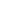 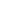 1主备功放切换器1.自动检测功放声频故障， 切换主功放和备用功放。
2.每组功放可自由选择输入信号。
3.支持4台主功放和1台备用功放.有4路主功放输入通道和1路备用功放输入通道，自动检测切换、切换时间<0.3秒。
4.4路功率信号输出，外接扬声器。
5.LED指示主备功放工作状态。
电源、功耗AC220V 50Hz ≤20W
主备切换能力150V 20A （每个通道）
巡回检测周期500ms巡回8次
工作温度、湿度  -10℃～50℃，≤90%RH（无结露）
接口4路音频输入、1路备用音频输入、4路功率输入、4路功率输出、1路备用功率输入、1个电源输入接口台12音频功率放大器1.3U标准机架式机箱，高档防蚀铝合金面板，美观耐用。
2.采用先进高效功率放大电路。
3.强劲的功率输出，超强负载能力。
4.高效短风道功放散热系统结构。
5.具有输出短路、直流输出、超温、限压等完善保护功能。
6.高保真效果、性能达到专业演出功放水平。
7.定压输出：100V、70V，定阻输出：4-16欧姆
8.功放定压、定阻输出不均匀度≤1.5db
电源、功耗  AC220V，≤2100W
输出功率  1500W，70V。100V & 4～16Ω
信噪比, 频响  ≥80 dB，70Hz-20kHz
失真小于1%  1kHz  1/2功率
接口1路线路输入口，1路线路输出口，1路功率输出口台33电源时序器1、设有电子锁，可手动控制十路电源依次开启。
2、可当传统电源时序器使用。
3、设有十路交流电源输出。
4、电源、功耗 AC220V 50Hz，≤50W
5、单路容量 3KVA 
6、整机容量 5KVA
7、信噪比, 频响 ≥85dB, 50Hz-18KHz
8、接口 10路电源输出接口台14广播话筒采用心形指向电容式话筒头，灵敏度高，频带宽，语音还原性好；外接适配器DC电源供电，无需更换电池；自带钟声提示音,并可进行开关选择。性能指标1、换能方式：电容式；2、频率响应：40HZ－16KHz;3、指向性：　心形指向；4、输出阻抗：200欧姆；5、灵敏度：　－42DB；6、供应电压：DV9V-12V台15分区控制器10路分区控制台16前置放大器1、12个输入通道，包括5路话筒、3路线路口、2路紧急输入，2路辅助输出
2、话筒1具有最高优先级，EMC为第二优先级，MIC2\3\4\5和线路输入为第三优先级
3、每个通道均可独立调校音量，统一音量控制
4、电源  AC220V 50Hz
5、功耗 ≤40W台17DVD播放机可播放 CD、 (S)VCD、 DVD、 DVD - R/RW、 DivX、 MP3、 WMA 、WAV和 JPEG； 支持预读取技术使几乎任何光盘均可流畅播放。
电源110-240V, 50/60 Hz台45、室外部分广播改造及其他5、室外部分广播改造及其他1IP网络音频终端"1.机架式设计(2U)，防蚀铝拉丝面板，配备3寸液晶屏(128x64)及红外遥控器；
2.采用高速工业级双核(ARM+DSP)芯片，启动时间≤1秒；
3.音频线路输出，接外部功放扩音；
4.根据声音有无自动开关外部功放(自动或常开)、受控电源最大输出功率1000W。
5.带1路短路输出；可选配:24V强切模块，最多能驱动150个四线制音控器（建议强切线使用RVV2-0.75或以上国标线）；
6.可点播服务器节目内容(中英文菜单显示)，从本地线路输出；
7．标准RJ45网络接口，有以太网口的地方即可接入，支持跨网段和跨路由。
电源，功耗    AC100-240V, ≤10W
网络通讯协议  TCP、UDP、ARP、ICMP、IGMP
网络芯片速率  10/100Mbps
音频编码      MP2/MP3/PCM/ADPCM
音频采样,位率 8kHz～44.1kHz, 16bit, 8kbps-320kbps
信噪比, 频响  ≥90dB, 20Hz-20KHz 
网络声音延迟  广播延迟≤30ms
接口         1个RJ45网口，1路线路输入，1路线路输出，1路报警输出，1路强切输出，1路受控电源
工作温度、湿度 -10℃～50℃, ≤80%RH（无结露）台42音频功率放大器1.3U标准机架式机箱，高档防蚀铝合金面板，美观耐用。
2.采用先进高效功率放大电路。
3.强劲的功率输出，超强负载能力。
4.高效短风道功放散热系统结构。
5.具有输出短路、直流输出、超温、限压等完善保护功能。
6.高保真效果、性能达到专业演出功放水平。
7.定压输出：70V 、100V，定阻输出：4-16欧姆。
8.功放定压、定阻输出不均匀度≤1.5db

电源、功耗  AC220V 50Hz，≤2100W
输出功率 1500W
信噪比、频响 ≥80dB，70Hz-20kHz
失真 小于1%  1kHz  1/2功率
接口     1路线路输入口、1路线路输出口、1路功率输出口
工作温度、湿度  -10℃～50℃，≤90%RH（无结露）台43草坪音箱优质防水园林石头造形玻璃缸外壳音箱, 同轴喇叭设计,外观多样，形状别致大方, 音质饱满动听,装点优雅适合各种风景小区,休闲场合选用。
喇叭单元 6.5寸同轴塑料盆
功率 30W/45W 100V
阻抗 黑-COM 白-500Ω；绿-410Ω；
灵敏度 95dB±3dB
频率响应 120-16KHz
接线端子 3-芯连接线台44室外防水音柱材料:铝质   
室外豪华型防水音柱对人声、音乐都有还原真实的放大特性，由铝合金材料制成，更适合户外全天候使用。如网球场、游泳池、花园、学校操场、市集。
额定功率 35W
最大功率 45W
输入电压 100V
灵敏度  98dB±3dB
频率响应 130-14KHz台45前置广播功放1.采用先进高效功率放大电路。 
2.设有5个输入通道，每一通道均可独立调节音量，统一音调控制。
3.第一话筒具有最高优先，有强切入优先功能。
4.定压：70V 、100V，定阻输出：4-16欧姆。
5.提供音频线路输出，扩展外部功放。
6.8段LED电平指示功能，标示功放输出音量的大小。
7.高效功放散热系统结构。
8.机器异常工作保护警告功能
电源、功耗AC220V 50Hz，≤200W
输出功率 120W
信噪比, 频响 MIC1: 66dB。MIC2、3：80dB。AUX1、2：75dB，50Hz～18KHz(+1dB, -3dB)
失真  ≤0.5% at 1KHz, 1/3 输出功率
接口 3路话筒输入口，2路线路输入口，1路线路输出口
工作温度、湿度 -10℃～50℃,  ≤90%RH（无结露）台16无线话筒频率范围：610～890MHz
通道数量：2个
频道数量：200个，可以多台扩展使用，手持频道通用
叠机最少12台，最多可400台同时使用，抗干扰能力强
调制方式：FM调频
信噪比S/N：>105dB
PLL锁相环技术：频率稳定度∠±100Hz
红外线自动对频
三重自动静噪控制
两通道Line混合输出，XLR独立输出
谐波干扰比：>80dB
假象干扰比：>70dB套17音箱木质箱体，采用高低音双扬声器单元设计。复合喇叭鼓纸，音质清澈动听，安装方便快捷。
额定功率 30W
最大功率 90W
输入方式 8Ω
灵敏度    98dB±3dB
频率响应 200Hz-20kHz个28DVD播放机可播放 CD、 (S)VCD、 DVD、 DVD - R/RW、 DivX、 MP3、 WMA 、WAV和 JPEG； 支持预读取技术使几乎任何光盘均可流畅播放。
电源110-240V, 50/60 Hz台19室外立杆3.5米根据实际情况定制根26、网络传输设备6、网络传输设备1广播24口交换机1、网络性能：交换容量≧336Gbps；包转发率≧51Mpps
2、端口要求：24个10/100/1000Base-T以太网端口，4个千兆SFP（非复用）
3、支持静态路由，支持RIP、RIPng协议
4、支持8K MAC地址，支持4K个VLAN
5、支持SNMPv1/v2c/v3                                                      6、★为确保产品符合信息安全要求，所投产品制造商须获得国家网络安全审查技术与认证中心颁发的信息安全应急处理服务资质一级认证和信息系统安全集成服务资质一级认证，提供证书复印件并加盖原厂印章或投标专用章。台42光纤模块千兆单模光纤模块个67、线材、辅材及人工7、线材、辅材及人工1光纤及熔接12芯单模光纤（含光纤辅材跳线、接线盒、耦合器、光纤配线架、光纤熔接等）米10002六类非屏蔽网线国标，六类非屏蔽网线箱223主干电源线国标，RVV2*2.0米10004分支电源线国标，RVV2×1.0米15005主干模拟备份广播线国标，RVV2*2.0米15006分支模拟备份广播线国标，RVV2×1.0米20007音箱线国标，RVV2×1.0米12008壁挂机柜优质壁挂机柜个39广播安装辅材PVC线槽、机房进线桥架、线管、卡钉、弯头、接头等批110系统集成费室外光纤主干、电源主干、楼栋桥架安装、楼栋网线、电源线走槽布放、打孔及复原、广播设备安装、系统调试等项1供应商名称供应商名称供应商名称法定代表人组织机构代码组织机构代码组织机构代码邮政编码委托代理人委托代理人委托代理人电子邮箱上年营业收入上年营业收入上年营业收入员工总人数营业执照注册号码注册号码注册号码注册地址注册地址营业执照发证机关发证机关发证机关发证日期发证日期营业执照营业范围（主营）营业范围（主营）营业范围（主营）营业执照营业范围（兼营）营业范围（兼营）营业范围（兼营）基本账户开户行及账号基本账户开户行及账号基本账户开户行及账号基本账户开户行及账号税务登记机关税务登记机关税务登记机关税务登记机关资质名称资质名称资质名称资质名称资质名称等级等级发证机关有效期有效期备注备注提供营业执照和组织机构代码证(副本复印件)，其他资料按第二章第41.1款或第四章要求提供。提供营业执照和组织机构代码证(副本复印件)，其他资料按第二章第41.1款或第四章要求提供。提供营业执照和组织机构代码证(副本复印件)，其他资料按第二章第41.1款或第四章要求提供。提供营业执照和组织机构代码证(副本复印件)，其他资料按第二章第41.1款或第四章要求提供。提供营业执照和组织机构代码证(副本复印件)，其他资料按第二章第41.1款或第四章要求提供。提供营业执照和组织机构代码证(副本复印件)，其他资料按第二章第41.1款或第四章要求提供。提供营业执照和组织机构代码证(副本复印件)，其他资料按第二章第41.1款或第四章要求提供。提供营业执照和组织机构代码证(副本复印件)，其他资料按第二章第41.1款或第四章要求提供。序号货物名称（品目分类）制造商名称型号规格主要技术参数和技术指标政策功能类型及编号备注 序号谈判文件条目号采购规格/商务条款响应文件的规格/商务条款响应与偏离说明序号项目名称宁乡四中采购广播系统 政府采购编号NXCG-JZ-201904300163序号项目名称宁乡四中采购广播系统 采购代理编号ATNXCG2019-0101合同包号2货物名称3品目代码B060207 广播系统工程B060207 广播系统工程B060207 广播系统工程4服务要求5数量6单价7总报价人民币大写：                                                 小写：                                                 大写：                                                 小写：                                                 大写：                                                 小写：                                                 8备注1234567891011序号货物名称品牌型号规格制造厂商名称中小企业单价数量合计政策功能编码备注包合计///////序号项目名称宁乡四中采购广播系统 政府采购编号NXCG-JZ-201904300163序号项目名称宁乡四中采购广播系统 采购代理编号ATNXCG2019-0101合同包号2货物名称3品目代码B060207 广播系统工程B060207 广播系统工程B060207 广播系统工程4服务要求5数量6单价7总报价人民币大写：                                                 小写：                                                 大写：                                                 小写：                                                 大写：                                                 小写：                                                 8备注1234567891011序号货物名称品牌型号规格制造厂商名称中小企业单价数量合计政策功能编码备注包合计///////